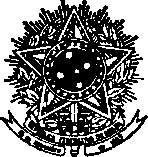 SERVIÇO PÚBLICO FEDERALUNIVERSIDADE FEDERAL DE SANTA CATARINACentro XXXXXXDepartamento XXXXXCAMPUS UNIVERSITÁRIO REITOR JOÃO DAVID FERREIRA LIMA - TRINDADECEP: 88040-900 - FLORIANÓPOLIS - SCDeclaração de InocorrênciaDeclaro a inocorrência no projeto institucional “XXXXXXX” de:Atividades como manutenção predial ou infraestrutural, conservação, limpeza, vigilância e reparos;Serviços administrativos, como copeiragem, recepção, secretariado, serviços na área de informática, gráficos, reprográficos e de telefonia, demais atividades administrativas de rotina, e respectivas expansões vegetativas, inclusive por meio do aumento no número total de funcionários.Florianópolis, XX de XXXXX de XXXX.Prof XXXXXX SIAPE Nº XXXXXXX